FORMULÁRIO DE INSCRIÇÃOInformações do pós-doutorandoInformações do supervisorInformações da disciplinaAnexar: Plano de atividades a ser desenvolvido pelo(a) pós-doutorando(a) junto à disciplina. O pós-doutorando e o seu supervisor acusam ciência das normas, requisitos e documentação obrigatória constantes das orientações para participação de Capacitação Didática de Pós-Doutorandos em atividades dos cursos de graduação. O supervisor está ciente do plano de atividades a ser desenvolvido pelo pós-doutorando junto à disciplina. Data: ___ / ___ / _________________________________		__________________________                  Pós-Doutorando				    Supervisor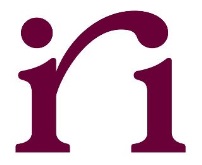 Programa Regular de Pós-Doutorado – IRI-USPOrientações para encaminhamento de solicitação paraparticipação de Capacitação Didática de Pós-Doutorandos em atividadesdos cursos de GraduaçãoNome completoNº USPTítulo do projeto de pesquisaBolsista / AgênciaAfastamento remunerado ou vínculo empregatício (   ) sim (   ) nãoNome completoNome da Disciplina Docente responsável pela disciplinaSigla Carga horária da disciplina Período e horário da disciplinaNúmero de horas semanais que serão dedicadas pelo pós-doutorando (não pode ultrapassar 8 horas semanais)Total de horas que serão dedicadas pelo pós-doutorando durante o programa (não pode ultrapassar 192horas - equivalente a 8 horas semanais)Data de início e término da participação (dia, mês e ano)Atividades(   ) aulas práticas, seminários e aulas de exercíciosDescrição sucinta (   ) orientação de grupos de estudos e discussão de casos clínicos(   ) aplicação de provas, exames e trabalhos;(   ) supervisão da aprendizagem dos estudantes, tutoria ou orientação de graduandos, inclusive em trabalhos de conclusão de curso; (   ) atividades de campo e viagens didáticas;(   ) preparação de material didático